ВІДОМОСТІ 
про кількісні та якісні показники матеріально-технічного забезпечення освітньої діяльності у сфері загальної середньої освіти1. Інформація про загальну площу приміщень, що використовуються у навчанні2. Забезпечення приміщеннями навчального призначення, іншими приміщеннями, спортивними майданчиками3. Обладнання навчальних приміщень та майданчиківАдреса приміщенняНайменування власника майнаПлоща (кв. метрів)Найменування та реквізити документа про право власності або користуванняДокумент про право користування землею (договір оренди)Державний акт на право постійного користування землею 1-ЧВ №000848Документ про право користування землею (договір оренди)Державний акт на право постійного користування землею 1-ЧВ №000848Документ про право користування землею (договір оренди)Державний акт на право постійного користування землею 1-ЧВ №000848Інформація про наявність документів про відповідністьІнформація про наявність документів про відповідністьІнформація про наявність документів про відповідністьАдреса приміщенняНайменування власника майнаПлоща (кв. метрів)Найменування та реквізити документа про право власності або користуваннястрок дії договору оренди (з _____ по ____)наявність державної реєстраціїнаявність нотаріального посвідченнясанітарним нормамвимогам правил пожежної безпекинормам з охорони працім. Чернівці, вул. Дзержика, буд. 22Чернівецька міська рада0,9301Свідоцтво про право власності від 29.08.2003р.№2456068Постійно Акт №725 від 30.09.1997р.-Акт прийому перевірки готовності Чернівецької ЗОШ  I-III ступенів №8 Чернівецької міської ради до 2017/2018 навчального року та роботи в осінньо-зимовий періодАкт прийому перевірки готовності Чернівецької ЗОШ  I-III ступенів №8 Чернівецької міської ради до 2017/2018 навчального року та роботи в осінньо-зимовий періодАкт прийому перевірки готовності Чернівецької ЗОШ  I-III ступенів №8 Чернівецької міської ради до 2017/2018 навчального року та роботи в осінньо-зимовий періодНайменування приміщень навчального призначення, інших приміщень, спортивних майданчиків(відповідно до нормативів матеріально-технічного забезпечення та санітарно гігієнічних вимог)Кількість приміщень(одиниць)Кількість приміщень(одиниць)Площа з розрахунку на одного учня(кв. метрів)Площа з розрахунку на одного учня(кв. метрів)Власні, в оперативному управлінні , наймі/оренді приміщень, майданчикиНайменування приміщень навчального призначення, інших приміщень, спортивних майданчиків(відповідно до нормативів матеріально-технічного забезпечення та санітарно гігієнічних вимог)необхіднофактичнонеобхіднофактичноВласні, в оперативному управлінні , наймі/оренді приміщень, майданчикиКабінет початкової школи № 11161,3 м2В оперативному управлінніКабінет початкової школи №21155,5В оперативному управлінніКабінет №31133.21.5В оперативному управлінніМедичний кабінет №631710,3В оперативному управлінніКабінет початкової школи , №91148,6В оперативному управлінніКабінет №101116.11В оперативному управлінніКабінет початкової школи № 111149,2В оперативному управлінніКабінет початкової школи , №121149,4В оперативному управлінніКабінет початкової школи , №131149,1В оперативному управлінніКабінет початкової школи № 141150,0В оперативному управлінніКабінет початкової школи № 151158В оперативному управлінніКабінет №161120.61.3В оперативному управлінніКабінет № 21Лабораторія111167, 616,267, 616,2В оперативному управлінніКабінет інформатики №22113615,8В оперативному управлінніКабінет фізики №23112,562,4В оперативномууправлінніКабінет математики №24112,5В оперативному управліннікабінет літератури№ 251149,4В оперативному управлінніКабінет математики №271150В оперативному управлінніКабінет №28Лабораторія111149,59,9В оперативному управлінніКабінет інформатики №30112,524.9В оперативному управлінніКабінет географії № 321136В оперативному управлінніКабінет історії та суспільних дисциплін №331160.1В оперативному управлінніУчительська  Кабінет № 341116В оперативному управлінніСпортивний зал(Ігровий)11161.1В оперативному управлінніроздягальня хл.118.4В оперативному управлінніроздягальня дв.1112.2В оперативному управліннітренерська114В оперативному управлінніСпортивний зал «Малюк»1167.1В оперативному управлінніСпортивний майданчик11В оперативному управлінніСпортивний майданчик «Малюк»11В оперативному управлінніНайменування навчальних приміщень та майданчиківНайменування навчального обладнанняНеобхідно (одиниць)Фактично(одиниць)Відсоток потребиКабінет початкової школи № 1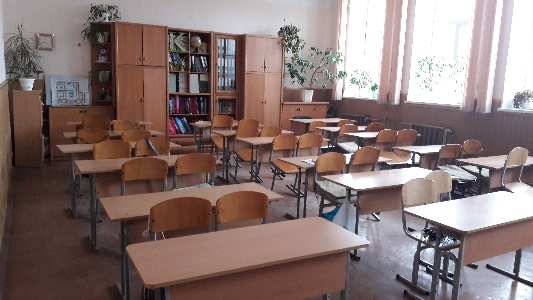 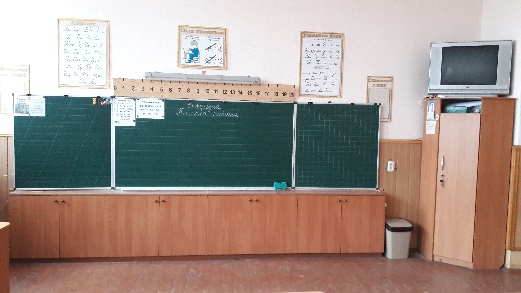 Столи учнівські16160Кабінет початкової школи № 1Стільці учнівські23230Кабінет початкової школи № 1Стільці вчителя220Кабінет початкової школи № 1Дошка магнітна110Кабінет початкової школи № 1Робочий стіл учителя220Кабінет початкової школи № 1Компʼютер (ноутбук)110Кабінет початкової школи № 1Шафа кутова110Кабінет початкової школи № 1Стенди10100Кабінет початкової школи № 1Набір меблів110Кабінет початкової школи № 1Годинник110Кабінет початкової школи № 1Лампи денного  освітлення660Кабінет початкової школи № 1Лампа над дошкою110Кабінет початкової школи № 1Телевізор «JVC»110Кабінет початкової школи № 1Термометр110Кабінет початкової школи № 1Глобус110Кабінет початкової школи № 1Тематичні папки22220Кабінет початкової школи № 1Навчальні посібникиЗгідно з рекомендаціями МОНУЗгідно з рекомендаціями МОНУ0Кабінет початкової школи № 1Методичні посібникиЗгідно з рекомендаціями МОНУЗгідно з рекомендаціями МОНУ0Кабінет початкової школи №2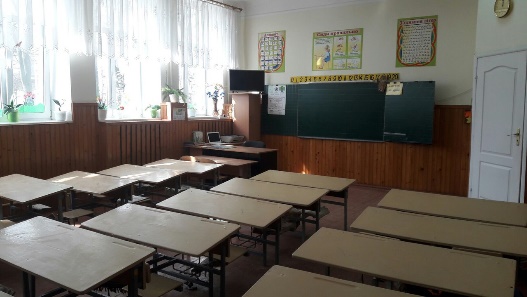 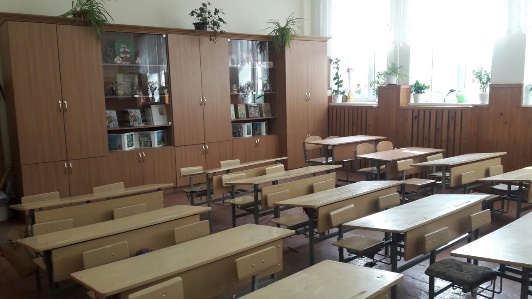 Столи учнівські330Кабінет початкової школи №2Парти учнівські30300Кабінет початкової школи №2Стільці учнівські660Кабінет початкової школи №2Робочий стіл вчителя110Кабінет початкової школи №2Стілець вчителя110Кабінет початкової школи №2Дошка110Кабінет початкової школи №2Телевізор110Кабінет початкової школи №2Москітні сітки220Кабінет початкової школи №2Меблева стінка110Кабінет початкової школи №2Годинник110Кабінет початкової школи №2вогнегасник110Кабінет початкової школи №2стенди660Кабінет початкової школи №2аптечка110Кабінет початкової школи №2Лампи денного світла880Кабінет початкової школи №2БФП  Kanon110Кабінет початкової школи №2Штори110Кабінет початкової школи №2Об’єкти натуральні15150Кабінет початкової школи №2Корниз110Кабінет початкової школи №2Навчальні посібникиЗгідно з рекомендаціямиМОНУ0Кабінет початкової школи №2Методичні посібникиЗгідно з рекомендаціямиМОНУ0Кабінет початкової школи №2Глобус110Кабінет початкової школи №2Лампа над дошкою110Кабінет №3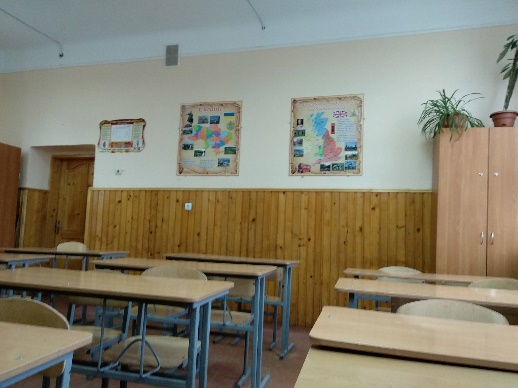 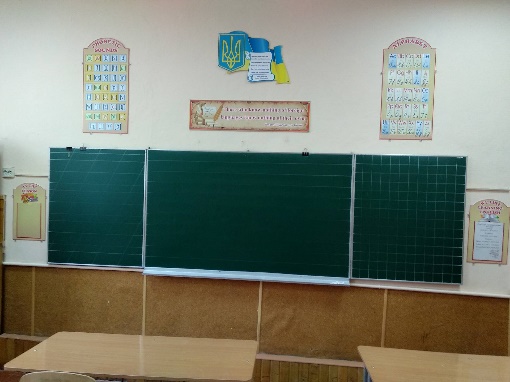 Столи учнівські11110Кабінет №3Робочий стіл учителя110Кабінет №3Демонстраційний стіл000Кабінет №3Дошка110Кабінет №3Екран10100Кабінет №3Комп’ютер110Кабінет №3Ксерокс10100Кабінет №3Шафа660Кабінет №3Стільці учнівські22220Кабінет №3Стільці вчителя, лаборанта110Кабінет №3Витяжна шафа000Кабінет №3Магнітна дошка110Кабінет №3Принтер10100Кабінет №3Сканер10100Кабінет №3Проектор10100Кабінет №3Лампи денного освітлення440Кабінет №3Годинник110Кабінет №3Стенди770Кабінет №3Жалюзі30100Кабінет №3Об’єкти натуральні10100Кабінет №3Підручники---Кабінет №3Навчальні посібники---Кабінет №3Методичні посібники15150Кабінет №3Приладдя---Кабінет №3Реактиви---Кабінет №3Таблиці30300Медичний кабінет №6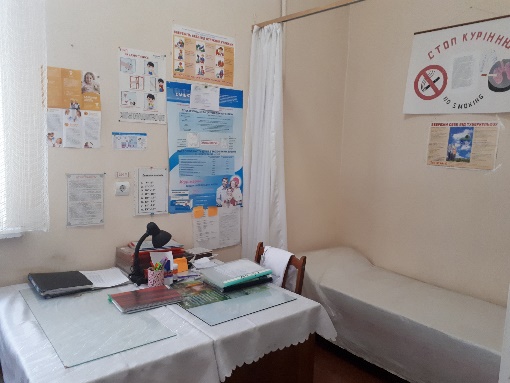 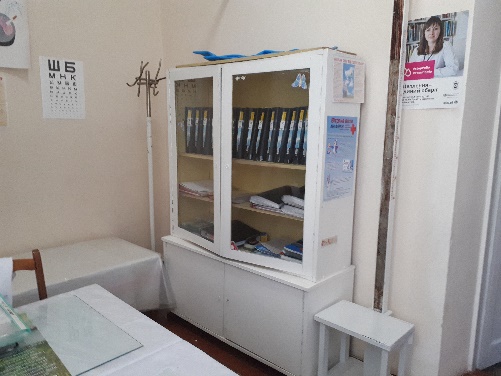 Письмой стіл1-220Медичний кабінет №6Стільці4-640Медичний кабінет №6Ширма110Медичний кабінет №6Кушетка110Медичний кабінет №6Шафа канцелярська110Медичний кабінет №6Шафа аптечна110Медичний кабінет №6Медичний столик зі скляною покришкою110Медичний кабінет №6Холодильник10100Медичний кабінет №6Умивальник110Медичний кабінет №6Відро з педальною кришкою110Медичний кабінет №6Ваги медичні110Медичний кабінет №6Ростомір медичний110Медичний кабінет №6Спірометр100Медичний кабінет №6Динамометр ручний100Медичний кабінет №6Лампа настільна110Медичний кабінет №6Тонометр110Медичний кабінет №6Фонендоскоп110Медичний кабінет №6Пінцет1-220Медичний кабінет №6Термометр медичний20-25200Медичний кабінет №6Ножиці220Медичний кабінет №6Грілка гумова110Медичний кабінет №6Міхур для льоду110Медичний кабінет №6Лоток фігурний550Медичний кабінет №6Шпатель металевий400100Медичний кабінет №6Шини220Медичний кабінет №6Ноші(носилки)110Медичний кабінет №6Кварц тубусний110Медичний кабінет №6Окуляри в литячій оправі110Медичний кабінет №6Поліхромні таблиці Рябкіна110Медичний кабінет №6Пантограф дерев яний10100Медичний кабінет №6Килимок110Кабінет початкової школи , №9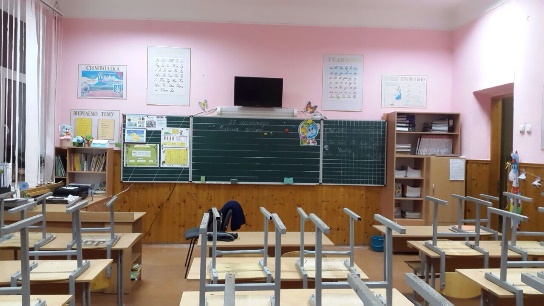 Меблі та обладнання:Столи учнівські14140Кабінет початкової школи , №9Стільці учнівські28280Кабінет початкової школи , №9Робочий стіл учителя110Кабінет початкової школи , №9Стілець вчителя110Кабінет початкової школи , №9Магнітна дошка110Кабінет початкової школи , №9Телевізор110Кабінет початкової школи , №9Шафи220Кабінет початкової школи , №9Лампа над дошкою110Кабінет початкової школи , №9Годинник110Кабінет початкової школи , №9Жалюзі440Кабінет початкової школи , №9Стенди770Кабінет початкової школи , №9Лампи денного світла660Кабінет початкової школи , №9ПідручникиМетодичні посібникиНавчальні посібникиЗгідно з рекомендаціями МОНУЗгідно з рекомендаціями МОНУКабінет №10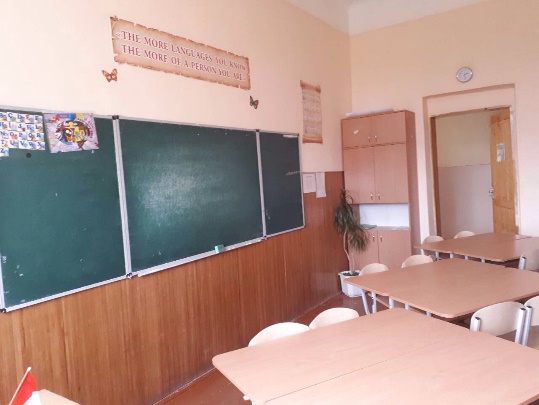 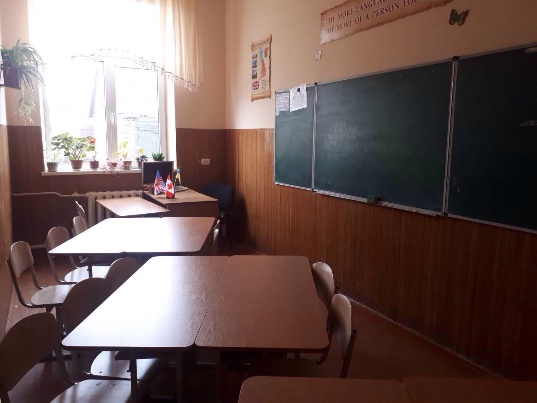 Столи учнівські770Кабінет №10Робочий стіл учителя110Кабінет №10Демонстраційний стіл000Кабінет №10Дошка110Кабінет №10Екран10100Кабінет №10Комп’ютер110Кабінет №10Ксерокс10100Кабінет №10Шафа2150Кабінет №10Стільці учнівські16160Кабінет №10Стільці вчителя, лаборанта110Кабінет №10Витяжна шафа000Кабінет №10Магнітна дошка110Кабінет №10Принтер10100Кабінет №10Сканер10100Кабінет №10Проектор10100Кабінет №10Лампи денного освітлення220Кабінет №10Годинник110Кабінет №10Стенди330Кабінет №10Жалюзі10100Кабінет №10Об’єкти натуральні10100Кабінет №10Підручники---Кабінет №10Навчальні посібники---Кабінет №10Методичні посібники550Кабінет №10Приладдя---Кабінет №10Реактиви---Кабінет №10Таблиці10100Кабінет початкової школи № 11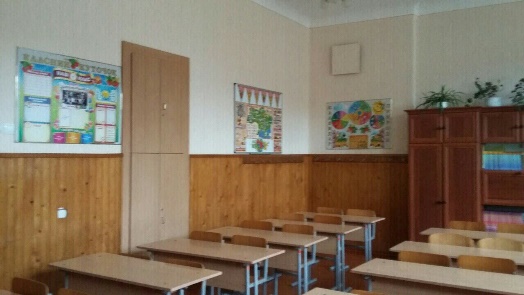 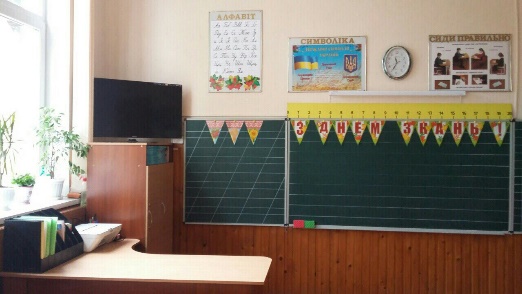 Столи учнівські16160Кабінет початкової школи № 11Стільці учнівські32320Кабінет початкової школи № 11Столи учнівські одномісні регульовані300100Кабінет початкової школи № 11Стільці учнівські регульовані300100Кабінет початкової школи № 11Робочий стіл учителя110Кабінет початкової школи № 11Стілець вчителя110Кабінет початкової школи № 11Магнітна дошка4250Кабінет початкової школи № 11Телевізор110Кабінет початкової школи № 11Меблева стінка110Кабінет початкової школи № 11Шафи для одягу дитячі300100Кабінет початкової школи № 11Дошка коркова20100Кабінет початкової школи № 11Люстри880Кабінет початкової школи № 11Лампи денного освітлення80100Кабінет початкової школи № 11Лампа над дошкою110Кабінет початкової школи № 11Ноутбук10100Кабінет початкової школи № 11Багатофункціональний пристрій (принтер, ксерокс, сканер)10100Кабінет початкової школи № 11Ламінатор10100Кабінет початкової школи № 11Проектор10100Кабінет початкової школи № 11Стенди51050Кабінет початкової школи № 11Жалюзі330Кабінет початкової школи № 11Годинник110Кабінет початкової школи № 11Навчально-методичне забезпечення викладання предметів у 1 класі НУШЗгідно зрекомендаціями МОНУЗгідно зрекомендаціями МОНУ-Кабінет початкової школи № 11Набори навчальних таблиць12120Кабінет початкової школи № 11Тематичні папки20200Кабінет початкової школи № 11Навчальні посібникиЗгідно зрекомендаціями МОНУЗгідно зрекомендаціями МОНУ-Кабінет початкової школи № 11Методичні посібникиЗгідно зрекомендаціями МОНУЗгідно зрекомендаціями МОНУ-Кабінет початкової школи , №12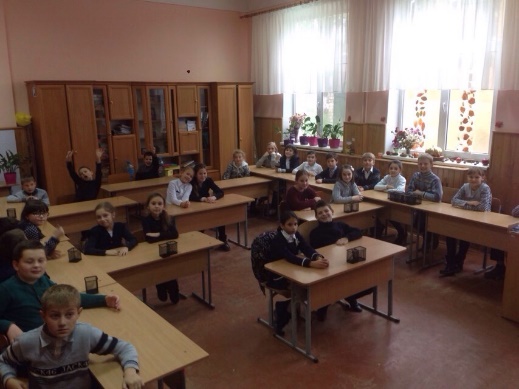 Меблі та обладнання:Столи учнівські16160Кабінет початкової школи , №12Стільці учнівські32320Кабінет початкової школи , №12Робочий стіл учителя110Кабінет початкової школи , №12Стілець вчителя110Кабінет початкової школи , №12Магнітна дошка220Кабінет початкової школи , №12Телевізор110Кабінет початкової школи , №12Шафи220Кабінет початкової школи , №12Лампа над дошкою110Кабінет початкової школи , №12ГодинникГлобус110Кабінет початкової школи , №12Меблева стінка110Кабінет початкової школи , №12Стенди770Кабінет початкової школи , №12Лампи денного світла660Кабінет початкової школи , №12ПідручникиМетодичні посібникиНавчальні посібникиЗгідно з рекомендаціями МОНУЗгідно з рекомендаціями МОНУ0Кабінет початкової школи , №12Тематичні папки6 п.6 п.0Кабінет початкової школи , №13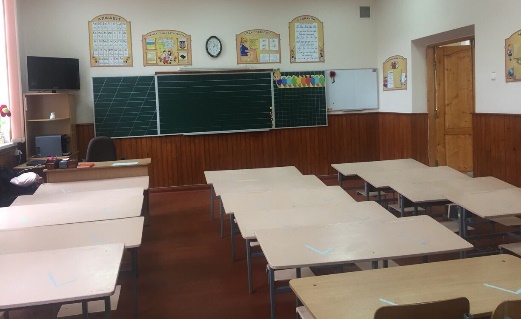 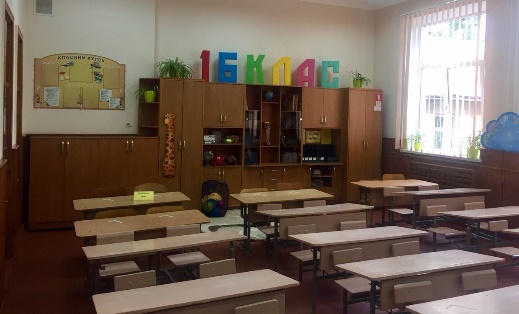 Парти учнівські14140Кабінет початкової школи , №13Робочий стіл учителя110Кабінет початкової школи , №13Дошка110Кабінет початкової школи , №13Меблева стінка110Кабінет початкової школи , №13Столи учнівські440Кабінет початкової школи , №13Стільці учнівські880Кабінет початкової школи , №13Стілець  вчителя110Кабінет початкової школи , №13Дошка магнітна110Кабінет початкової школи , №13Дошка коркова10100Кабінет початкової школи , №13Телевізор110Кабінет початкової школи , №13Ноутбук10100Кабінет початкової школи , №13Багатофункціональний пристрій (принтер, ксерокс, сканер)110Кабінет початкової школи , №13Ламінатор10100Кабінет початкової школи , №13Проектор10100Кабінет початкової школи , №13Лампи денного освітлення880Кабінет початкової школи , №13Лампа над дошкою110Кабінет початкової школи , №13Годинник110Кабінет початкової школи , №13Стенди880Кабінет початкової школи , №13Жалюзі330Кабінет початкової школи , №13Тематичні папки18180Кабінет початкової школи , №13Набори навчальних таблиць12120Кабінет початкової школи , №13Навчальні посібникиЗгідно з рекомендаціями МОНУЗгідно з рекомендаціями МОНУ-Кабінет початкової школи , №13Методичні посібникиЗгідно з рекомендаціями МОНУЗгідно з рекомендаціями МОНУ-Кабінет початкової школи № 14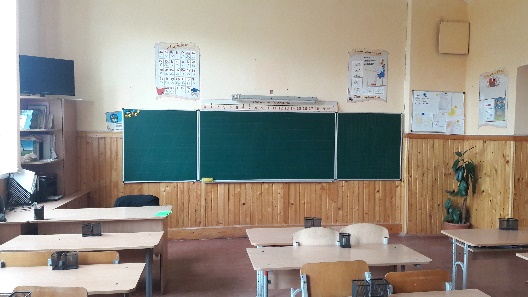 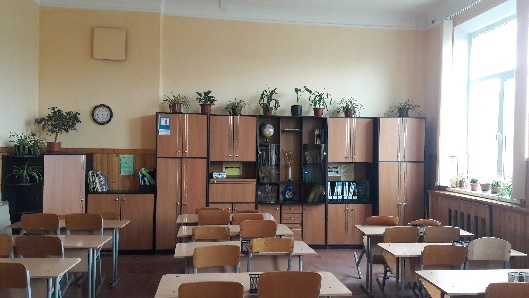 Столи учнівські16160Кабінет початкової школи № 14Стільці учнівські32320Кабінет початкової школи № 14Стільці вчителя110Кабінет початкової школи № 14Дошка магнітна220Кабінет початкової школи № 14Робочий стіл учителя110Кабінет початкової школи № 14Компʼютер (стаціонарний)110Кабінет початкової школи № 14Принтер110Кабінет початкової школи № 14Шафа110Кабінет початкової школи № 14Стенди550Кабінет початкової школи № 14Набір меблів110Кабінет початкової школи № 14Годинник110Кабінет початкової школи № 14Лампи денного  освітлення880Кабінет початкової школи № 14Лампа над дошкою110Кабінет початкової школи № 14Телевізор «Ergo»110Кабінет початкової школи № 14Термометр110Кабінет початкової школи № 14Глобус110Кабінет початкової школи № 14Тематичні папки21210Кабінет початкової школи № 14Навчальні посібникиЗгідно з рекомендаціями МОНУЗгідно з рекомендаціями МОНУ0Кабінет початкової школи № 14Методичні посібникиЗгідно з рекомендаціями МОНУЗгідно з рекомендаціями МОНУ0Кабінет початкової школи № 15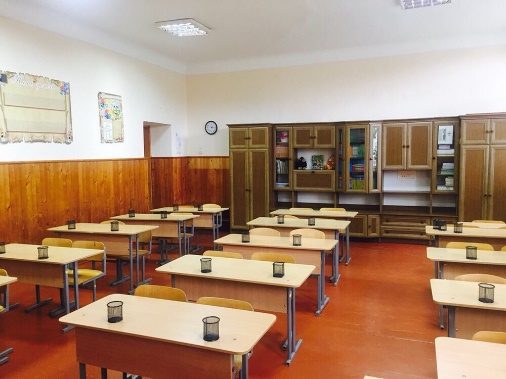 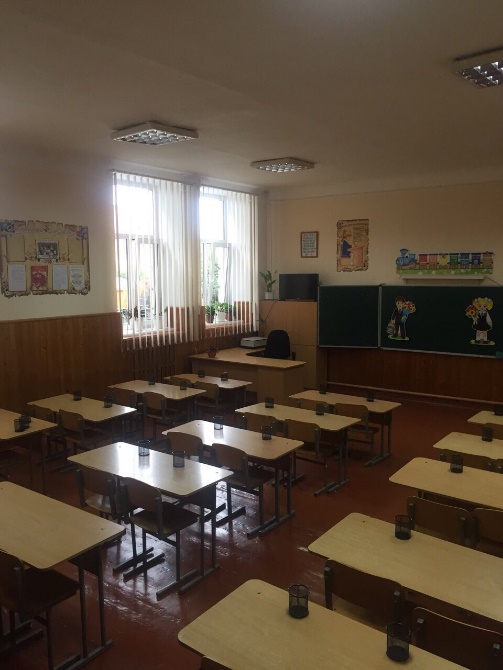 Столи учнівські15150Кабінет початкової школи № 15Робочий стіл учителя110Кабінет початкової школи № 15Дошка110Кабінет початкової школи № 15Екран110Кабінет початкової школи № 15Комп’ютер10100Кабінет початкової школи № 15Ксерокс10100Кабінет початкової школи № 15Меблева стінка110Кабінет початкової школи № 15Стільці учнівські30300Кабінет початкової школи № 15Стілець вчителя110Кабінет початкової школи № 15Магнітна дошка10100Кабінет початкової школи № 15Принтер10100Кабінет початкової школи № 15Сканер10100Кабінет початкової школи № 15Проектор10100Кабінет початкової школи № 15Лампи денного освітлення660Кабінет початкової школи № 15Годинник110Кабінет початкової школи № 15Стенди770Кабінет початкової школи № 15Жалюзі440Кабінет початкової школи № 15Підручники---Кабінет початкової школи № 15Навчальні посібникиЗгідно з рекомендаціями МОНУЗгідно з рекомендаціямиМОНУ-Кабінет початкової школи № 15Методичні посібникиЗгідно з рекомендаціями МОНУЗгідно з рекомендаціями МОНУ_Кабінет початкової школи № 15Набори таблиць12120Кабінет №16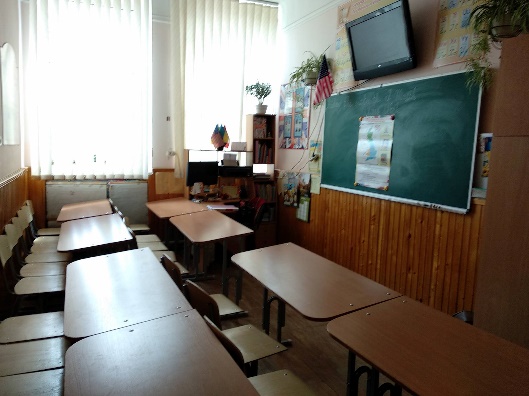 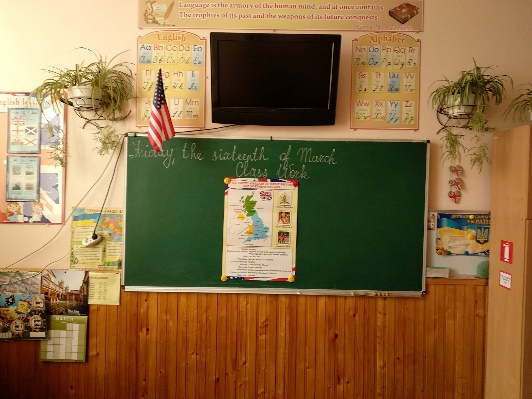 Столи учнівські990Кабінет №16Робочий стіл учителя110Кабінет №16Демонстраційний стіл000Кабінет №16Дошка110Кабінет №16Екран110Кабінет №16Комп’ютер110Кабінет №16Ксерокс110Кабінет №16Шафа330Кабінет №16Стільці учнівські25250Кабінет №16Стільці вчителя, лаборанта110Кабінет №16Витяжна шафа000Кабінет №16Магнітна дошка220Кабінет №16Принтер110Кабінет №16Сканер110Кабінет №16Проектор000Кабінет №16Лампи денного освітлення220Кабінет №16Годинник110Кабінет №16Стенди990Кабінет №16Жалюзі220Кабінет №16Об’єкти натуральні15150Кабінет №16Підручники---Кабінет №16Навчальні посібники---Кабінет №16Методичні посібники20200Кабінет №16Приладдя---Кабінет №16Реактиви---Кабінет №16Таблиці1301300Бібліотека, кабінет №17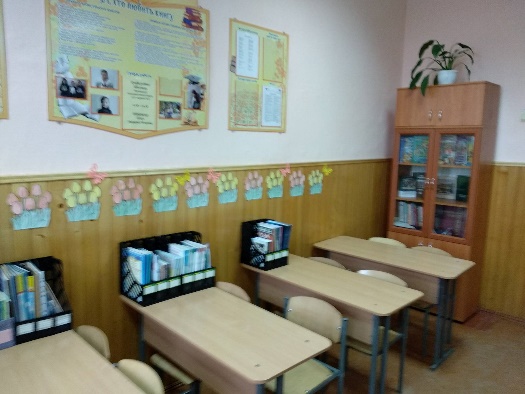 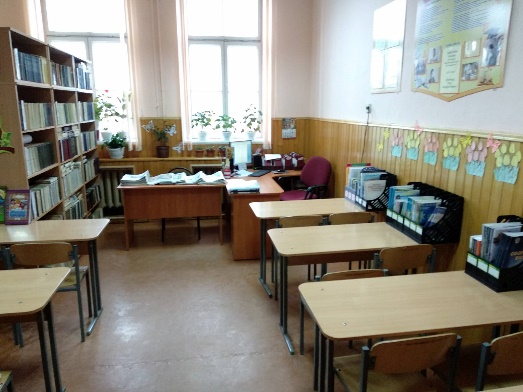 Кабінет № 21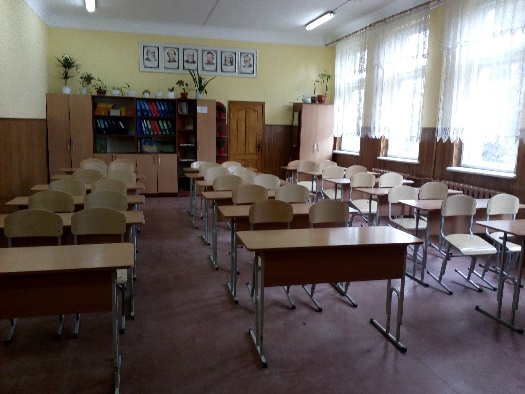 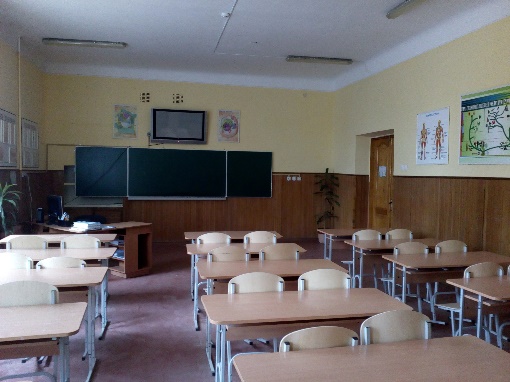 Столи учнівські18 шт.18 шт.0Кабінет № 21Робочий стіл учителя1шт.1 шт.0Кабінет № 21Дошка1шт.1шт.0Кабінет № 21Комп’ютер1шт.1шт.0Кабінет № 21Стільці учнівські36360Кабінет № 21Стільці вчителя110Кабінет № 21телевізор110Кабінет № 21лампи880Кабінет № 21Стінка меблева (складається з 5 шаф)110Кабінет № 21Аптечка110Кабінет № 21Дзеркало110Кабінет № 21Термометр110Кабінет № 21Підручники11110Кабінет № 21Навчальні посібники80800Кабінет № 21Стенди770Кабінет № 21Тематичні папки22220Кабінет інформатики №22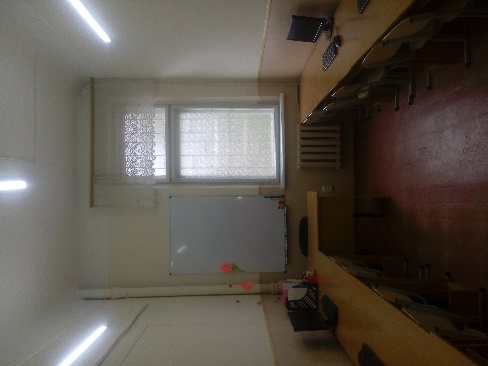 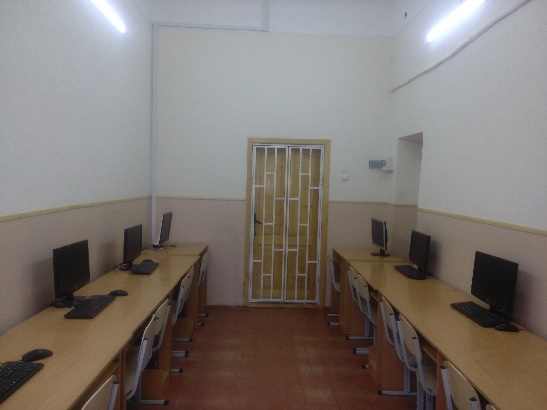 Столи учнівські990Кабінет інформатики №22Стільці учнівські16160Кабінет інформатики №22Робочий стіл вчителя110Кабінет інформатики №22Стілець вчителя110Кабінет інформатики №22Магнітна дошка110Кабінет інформатики №22Комп’ютер10820Кабінет інформатики №22Решітка на вікна110Кабінет інформатики №22Решітка на двері110Кабінет інформатики №22шафа10100Кабінет інформатики №22вогнегасник2150Кабінет інформатики №22стенди40100Кабінет інформатики №22аптечка110Кабінет інформатики №22Лампи660Кабінет інформатики №22Принтер10100Кабінет інформатики №22Сканер10100Кабінет інформатики №22Проектор10100Кабінет інформатики №22Об’єкти натуральні110Кабінет інформатики №22Підручники---Кабінет інформатики №22Навчальні посібники---Кабінет інформатики №22Приладдя---Кабінет № 23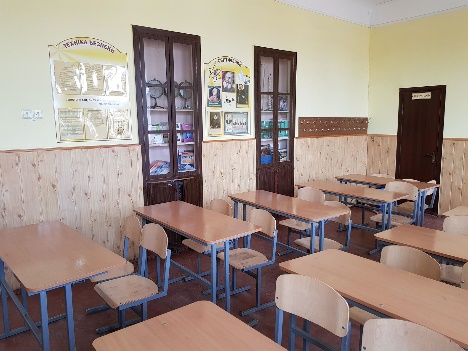 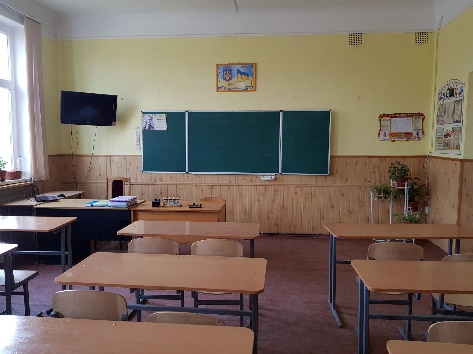 Столи учнівські15 шт.15 шт.0Кабінет № 23Робочий стіл учителя2шт.2шт.0Кабінет № 23дошка1шт.1шт.0Кабінет № 23Стільці учнівські30300Кабінет № 23Стільці вчителя220Кабінет № 23телевізор110Кабінет № 23лампи660Кабінет № 23Шафа2150Кабінет № 23Годинник10100Кабінет № 23Стелажі440Кабінет № 23Стенди440Кабінет № 23Підручники11110Кабінет № 23Навчальні посібники18180Кабінет № 23Методичні посібники10100Кабінет № 23Об’єкти натуральні14140Кабінет № 23Кабінет № 23Кабінет математики №24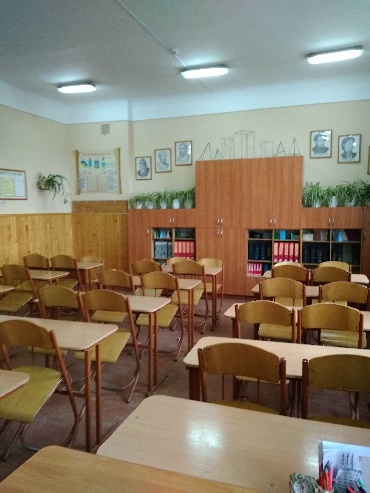 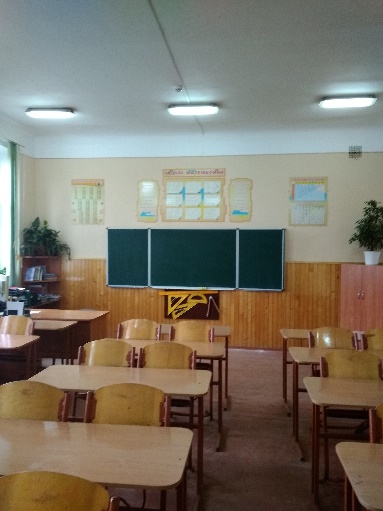 Столи учнівські15150Кабінет математики №24Стільці учнівські30300Кабінет математики №24Робочий стіл вчителя110Кабінет математики №24Стілець вчителя110Кабінет математики №24Магнітна дошка110Кабінет математики №24Комп’ютер110Кабінет математики №24Шафа550Кабінет математики №24Вогнегасник110Кабінет математики №24Стенди770Кабінет математики №24Аптечка110Кабінет математики №24Лампи880Кабінет математики №24БФП110Кабінет математики №24Проектор10100Кабінет математики №24Об’єкти натуральні23230Кабінет математики №24Підручники---Кабінет математики №24Навчальні посібники1501500Кабінет математики №24Набір стереометричних фігур20200Кабінет математики №24Диски з програмним забезпеченням12742Кабінет математики №24Тематичні папки32320Кабінет математики №24Годинник110Кабінет математики №24Дзеркало110Кабінет математики №24Вішалка110Кабінет математики №24Кутова тумба110Кабінет математики №24Набір для креслення110кабінет літератури№ 25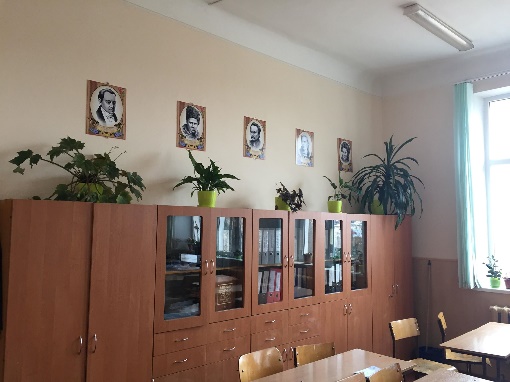 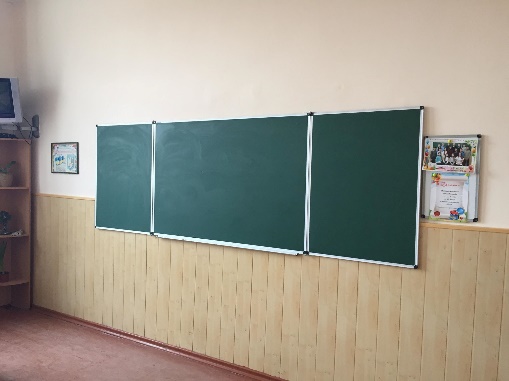 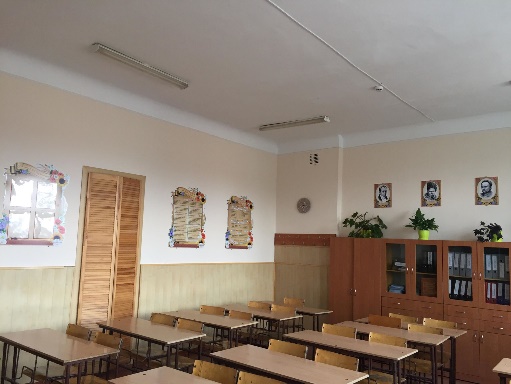 Столи учнівські17 шт.17 шт.0кабінет літератури№ 25Робочий стіл учителя2шт.2шт.0кабінет літератури№ 25дошка1шт.1шт.0кабінет літератури№ 25Стільці учнівські34340кабінет літератури№ 25Стільці вчителя110кабінет літератури№ 25телевізор110кабінет літератури№ 25DVD плеєр110кабінет літератури№ 25лампи660кабінет літератури№ 25Стінка меблева (складається з 6 шаф)110кабінет літератури№ 25годиник110кабінет літератури№ 25тумба220кабінет літератури№ 25Підручники34340кабінет літератури№ 25Навчальні посібники26260кабінет літератури№ 25Методичні посібники19190кабінет літератури№ 25Стенди10100Кабінет №26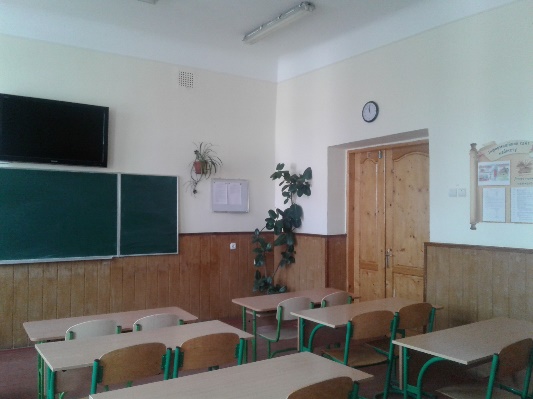 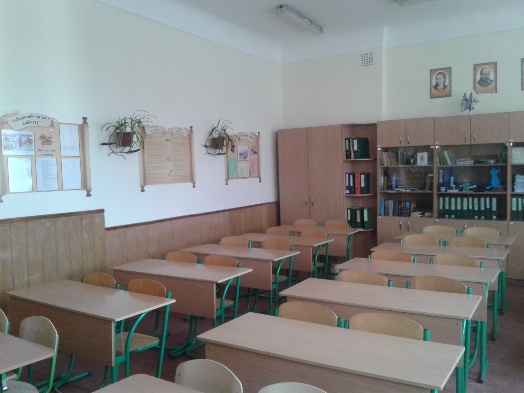 Столи учнівські18180Кабінет №26Робочий стіл учителя110Кабінет №26дошка110Кабінет №26Стільці учнівські36360Кабінет №26Стільці вчителя110Кабінет №26телевізор110Кабінет №26Лампи люмінесцетні 120880Кабінет №26Стінка меблева110Кабінет №26годиник110Кабінет №26Дошки магнітна110Кабінет №26ПідручникиЗгідно з рекомендіціями МОНУЗгідно з рекомендіціями МОНУ0Кабінет №26Навчальні посібникиЗгідно з рекомендіціями МОНУЗгідно з рекомендіціями МОНУ0Кабінет №26Методичні посібникиЗгідно з рекомендіціями МОНУЗгідно з рекомендіціями МОНУ0Кабінет №26Стенди стаціонарні330Кабінет №26Стенди змінні440Кабінет математики №27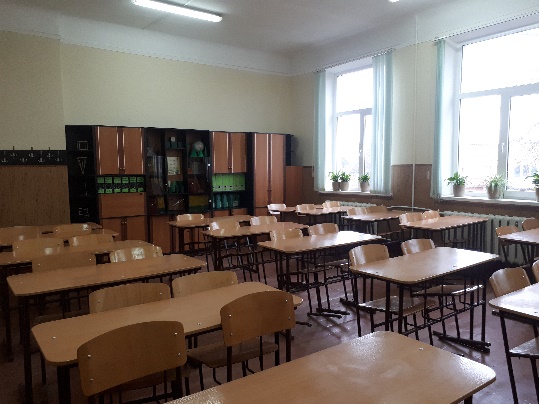 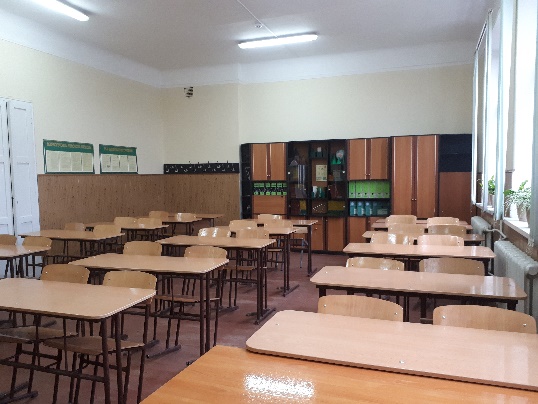 Столи учнівські17170Кабінет математики №27Стільці учнівські34340Кабінет математики №27Робочий стіл вчителя110Кабінет математики №27Стілець вчителя110Кабінет математики №27Магнітна дошка110Кабінет математики №27Комп’ютер10100Кабінет математики №27Шафа110Кабінет математики №27Вогнегасник110Кабінет математики №27Стенди550Кабінет математики №27Аптечка110Кабінет математики №27Лампи660Кабінет математики №27БФП10100Кабінет математики №27Проектор10100Кабінет математики №27Об’єкти натуральні990Кабінет математики №27Підручники---Кабінет математики №27Навчальні посібники84840Кабінет математики №27Набір стереометричних фігур15150Кабінет математики №27Диски з програмним забезпеченням120100Кабінет математики №27Тематичні папки20200Кабінет математики №27Годинник110Кабінет математики №27Дзеркало110Кабінет математики №27Вішалка110Кабінет математики №27Набір для креслення110Кабінет №28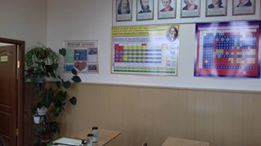 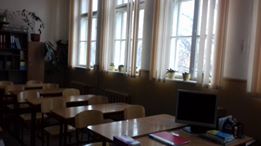 Столи учнівські15 шт.15 шт.0Кабінет №28Робочий стіл учителя1шт.1 шт.0Кабінет №28Дошка1шт.1шт.0Кабінет №28Витяжна шафа1шт.1шт.0Кабінет №28Комп’ютер1шт.1шт.0Кабінет №28Стільці учнівські30300Кабінет №28Стільці вчителя110Кабінет №28лампи660Кабінет №28Стінка меблева (складається з 3 шафи)110Кабінет №28Аптечка110Кабінет №28Вогнегасник220Кабінет №28Ящик з піском110Кабінет №28Підручники50Кабінет №28Навчальні посібники920Кабінет №28Стенди80Кабінет №28Тематичні папки330Кабінет №28. Лабораторія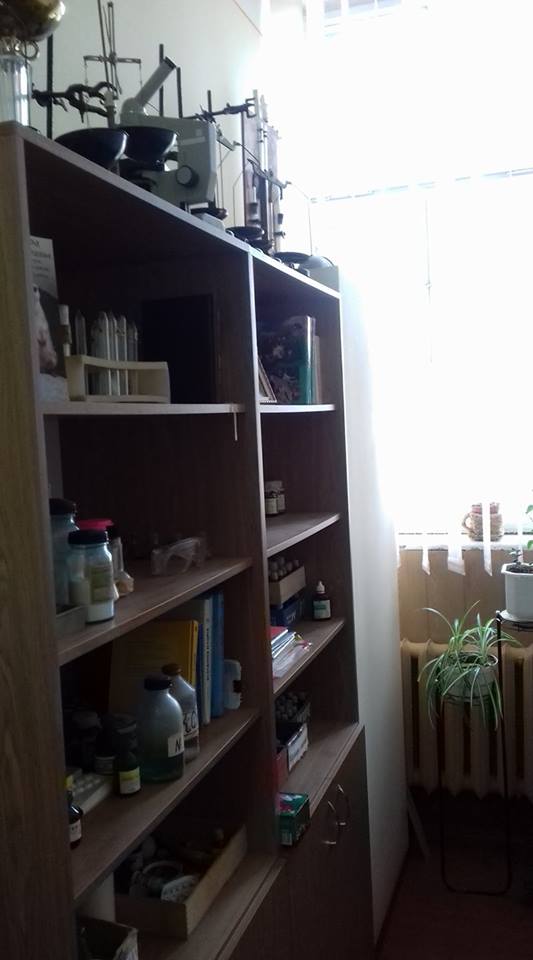 Стіл1 шт.1 шт.0Кабінет №28. ЛабораторіяПарти2шт.2 шт.0Кабінет №28. ЛабораторіяШафи2шт.2шт.0Кабінет №28. ЛабораторіяТумба1шт.1шт.0Кабінет №28. ЛабораторіяСтільці учнівські110Кабінет №28. ЛабораторіяСтільці вчителя110Кабінет №28. ЛабораторіяЛампи220Кабінет №28. ЛабораторіяДемонстраційний столик110Кабінет №28. ЛабораторіяПідставки для таблиць220Кабінет №28. ЛабораторіяКорекції «Юний хімік»150Кабінет №28. ЛабораторіяКалекції80Кабінет №28. ЛабораторіяСкляний хімічний посуд380Кабінет №28. ЛабораторіяКерамічний хімічний посуд140Кабінет №28. ЛабораторіяТерези40Кабінет №28. ЛабораторіяШтативи30Кабінет №28. ЛабораторіяСейф110Кабінет №28. ЛабораторіяХімічні реактиви480Кабінет №28. ЛабораторіяКолбо нагрівач110Кабінет інформатики №30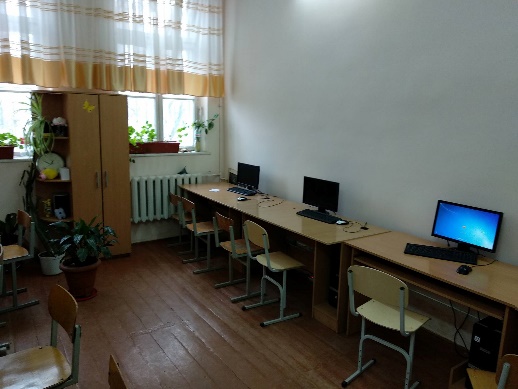 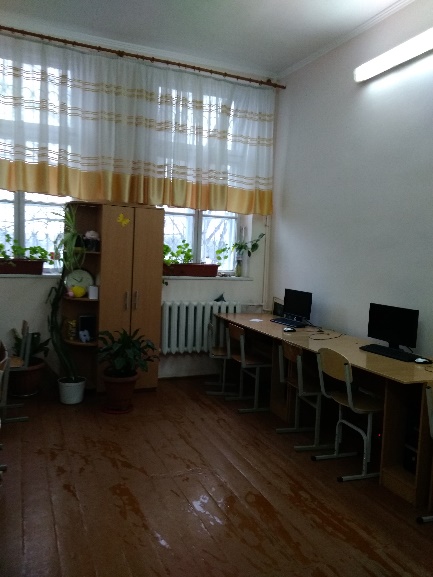 Столи учнівські990Кабінет інформатики №30Стільці учнівські16160Кабінет інформатики №30Робочий стіл вчителя110Кабінет інформатики №30Стілець вчителя110Кабінет інформатики №30Магнітна дошка10100Кабінет інформатики №30Комп’ютер13130Кабінет інформатики №30Шафа110Кабінет інформатики №30Вогнегасник220Кабінет інформатики №30Стенди50100Кабінет інформатики №30Аптечка110Кабінет інформатики №30Лампи7443Кабінет інформатики №30БФП110Кабінет інформатики №30Проектор10100Кабінет інформатики №30Об’єкти натуральні660Кабінет інформатики №30Тематичні папки10100Кабінет інформатики №30Годинник110Кабінет №31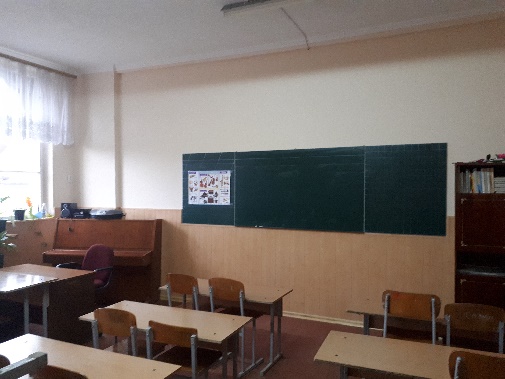 Столи учнівські12120Кабінет №31Робочий стіл учителя110Кабінет №31Стільці учнівські24240Кабінет №31Стільці вчителя110Кабінет №31Дошка110Кабінет №31Лампи денного світла110Кабінет №31Фортепіано110Кабінет №31Аптечка110Кабінет №31Підручники45450Кабінет №31Навчальні посібники12120Кабінет №31Аудіо записи30300Кабінет №31Музичний центр220Кабінет №31Журнальний столик110Кабінет географії № 32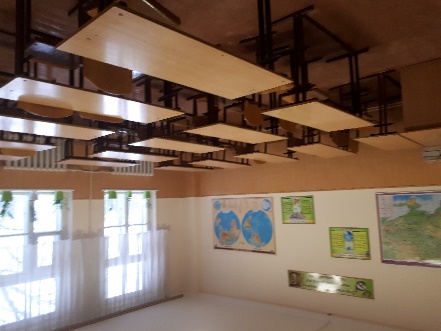 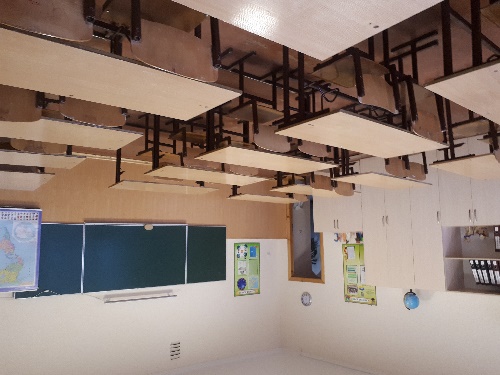 Столи учнівські15150Кабінет географії № 32Робочий стіл учителя110Кабінет географії № 32Стільці учнівські30300Кабінет географії № 32Стільці вчителя110Кабінет географії № 32Дошка110Кабінет географії № 32Лампи550Кабінет географії № 32Стінка меблева (складається з 5 шаф і 1 тумба)110Кабінет географії № 32Аптечка110Кабінет географії № 32Підручники550Кабінет географії № 32Навчальні посібники10100Кабінет географії № 32Стенди550Кабінет географії № 32Тематичні папки25250Кабінет географії № 32Настінні карти220Кабінет географії № 32Географічні карти28280Кабінет географії № 32Глобуси330Кабінет географії № 32Колекції40400Кабінет географії № 32Підручники550Кабінет історії та суспільних дисциплін  № 33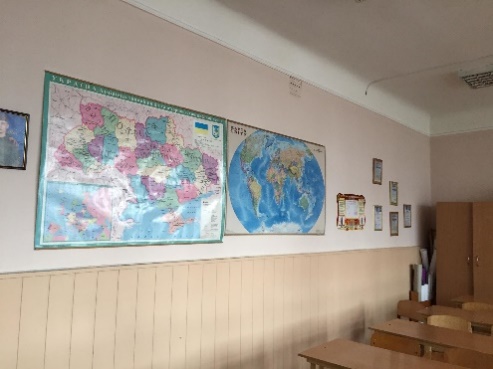 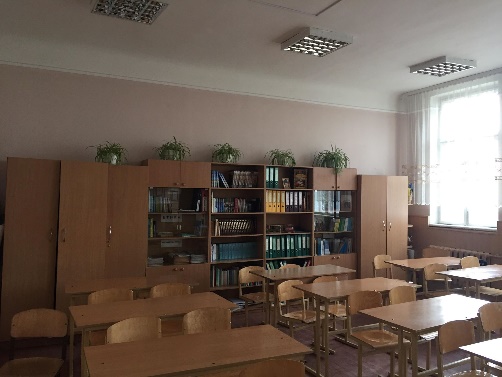 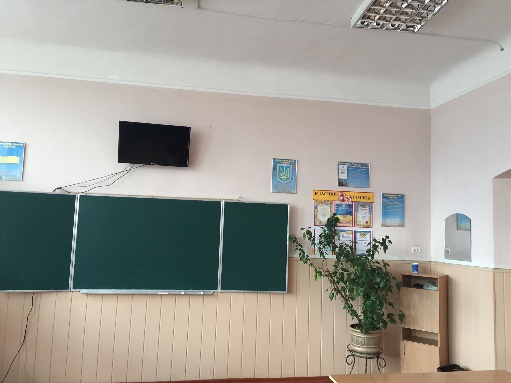 Столи учнівські18 шт.18 шт.0Кабінет історії та суспільних дисциплін  № 33Робочий стіл учителя1шт.1 шт.0Кабінет історії та суспільних дисциплін  № 33дошка1шт.1шт.0Кабінет історії та суспільних дисциплін  № 33Комп’ютер1шт.1шт.0Кабінет історії та суспільних дисциплін  № 33Стільці учнівські36360Кабінет історії та суспільних дисциплін  № 33Стільці вчителя220Кабінет історії та суспільних дисциплін  № 33телевізор220Кабінет історії та суспільних дисциплін  № 33DVD плеєр110Кабінет історії та суспільних дисциплін  № 33лампи880Кабінет історії та суспільних дисциплін  № 33трибуна110Кабінет історії та суспільних дисциплін  № 33Стінка меблева (складається з 8 шаф)110Кабінет історії та суспільних дисциплін  № 33годиник110Кабінет історії та суспільних дисциплін  № 33тумба110Кабінет історії та суспільних дисциплін  № 33Підручники50500Кабінет історії та суспільних дисциплін  № 33Навчальні посібники34340Кабінет історії та суспільних дисциплін  № 33Методичні посібники27270Кабінет історії та суспільних дисциплін  № 33Карти настінні220Кабінет історії та суспільних дисциплін  № 33Карти історичні24240Кабінет історії та суспільних дисциплін  № 33Стенди660Учительська  Каб.№ 34Столи550Учительська  Каб.№ 34Стільці вчителя770Учительська  Каб.№ 34лампи0Учительська  Каб.№ 34шафа110Учительська  Каб.№ 34тумба220Учительська  Каб.№ 34Стенди330Спортивний зал(Ігровий)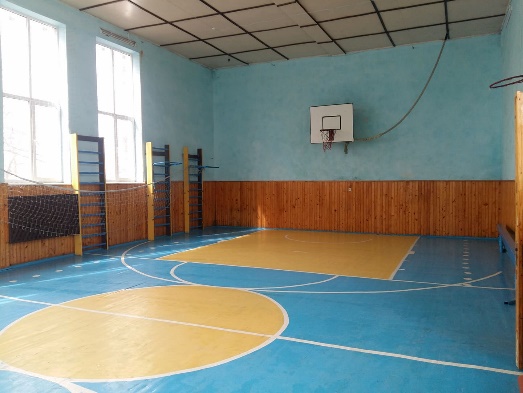 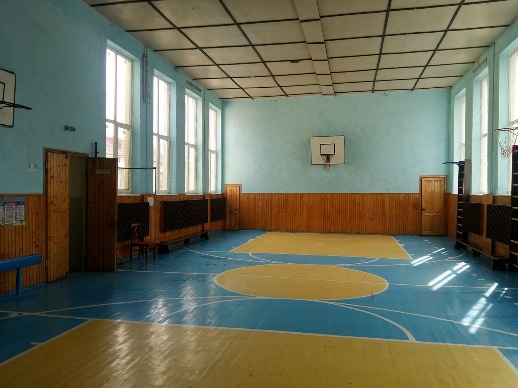 Гімнастична лава220Спортивний зал(Ігровий)Колода110Спортивний зал(Ігровий)Шведська стінка550Спортивний зал(Ігровий)Навісний турнік330Спортивний зал(Ігровий)Гімнастичний турнік110Спортивний зал(Ігровий)Канат110Спортивний зал(Ігровий)Козел110Спортивний зал(Ігровий)Кінь110Спортивний зал(Ігровий)Міст110Спортивний зал(Ігровий)Мат м’який220Спортивний зал(Ігровий)Баскетбольний м’яч660Спортивний зал(Ігровий)Волейбольний м’яч440Спортивний зал(Ігровий)Ракетка для бадментона220Спортивний зал(Ігровий)Скакалки440Спортивний зал(Ігровий)Баскетбольний щит, кільце, сітка110Спортивний зал(Ігровий)Волейбольна сітка110Спортивний зал(Ігровий)Захисна сітка на вікна10100Спортивний зал (Малюк)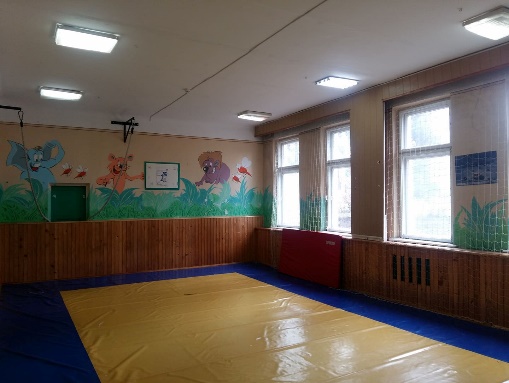 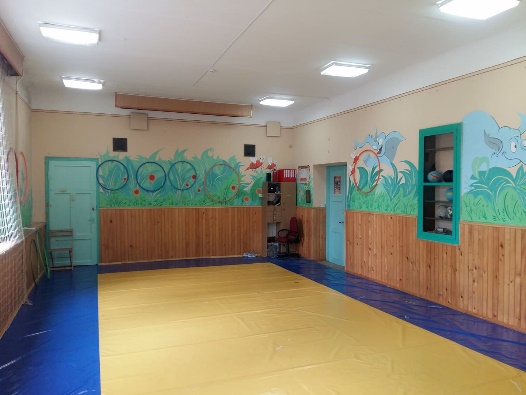 Ковролін11x6 м.11x6 м.0Спортивний зал (Малюк)Шафа110Спортивний зал (Малюк)Стілець110Спортивний зал (Малюк)Градуснік110Спортивний зал (Малюк)Гантелі6 пар6 пар0Спортивний зал (Малюк)Обручі880Спортивний зал (Малюк)Мати гімнастичні (мякі)220Спортивний зал (Малюк)Тенісні ракетки220Спортивний зал (Малюк)Воланчики330Спортивний зал (Малюк)Диск здоровя110Спортивний зал (Малюк)канат з кріпленням220Спортивний зал (Малюк)Спортивні мати та покриття.6x11м.6x11м.0Спортивний зал (Малюк)Скакалки440Спортивний майданчикВорота футбольні220Спортивний майданчикТурнік різновисокий220Спортивний майданчикЯма для стрибків у довжину110Спортивний майданчикКолода110Спортивний майданчикШведська стінка880Спортивний майданчикРуколаз220Спортивний майданчикКолеса для вправ14140Спортивний майданчикБаскетбольна стійка з кільцем220Спортивний майданчик «Малюк»Шведська стінка220Спортивний майданчик «Малюк»Руколаз220